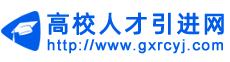 附表3台州职业技术学院公开招聘人员报名表应聘部门：                       应聘岗位：         注意：以上表格内容必须填写齐全。提供虚假信息者，一经查实，自动丧失应聘资格。姓  名性别出生年月出生年月出生年月年  月年  月年  月年  月近期2吋照片（电子或实物）政治面貌身份证号码身份证号码身份证号码近期2吋照片（电子或实物）籍  贯婚姻状况档案保管单位档案保管单位档案保管单位近期2吋照片（电子或实物）联系方式通信地址                                     邮编：                                     邮编：                                     邮编：                                     邮编：                                     邮编：                                     邮编：                                     邮编：                                     邮编：                                     邮编：                                     邮编：                                     邮编：                                     邮编：联系方式电子邮件手机手机手机座机学习经历（自高中起填写）（按起始时间、毕业学校、学历专业、学历、学位顺序，可一并注明期间担任的主要职务）（按起始时间、毕业学校、学历专业、学历、学位顺序，可一并注明期间担任的主要职务）（按起始时间、毕业学校、学历专业、学历、学位顺序，可一并注明期间担任的主要职务）（按起始时间、毕业学校、学历专业、学历、学位顺序，可一并注明期间担任的主要职务）（按起始时间、毕业学校、学历专业、学历、学位顺序，可一并注明期间担任的主要职务）（按起始时间、毕业学校、学历专业、学历、学位顺序，可一并注明期间担任的主要职务）（按起始时间、毕业学校、学历专业、学历、学位顺序，可一并注明期间担任的主要职务）（按起始时间、毕业学校、学历专业、学历、学位顺序，可一并注明期间担任的主要职务）（按起始时间、毕业学校、学历专业、学历、学位顺序，可一并注明期间担任的主要职务）（按起始时间、毕业学校、学历专业、学历、学位顺序，可一并注明期间担任的主要职务）（按起始时间、毕业学校、学历专业、学历、学位顺序，可一并注明期间担任的主要职务）（按起始时间、毕业学校、学历专业、学历、学位顺序，可一并注明期间担任的主要职务）（按起始时间、毕业学校、学历专业、学历、学位顺序，可一并注明期间担任的主要职务）工作经历（按起始时间、工作单位、岗位、担任职务顺序）（按起始时间、工作单位、岗位、担任职务顺序）（按起始时间、工作单位、岗位、担任职务顺序）（按起始时间、工作单位、岗位、担任职务顺序）（按起始时间、工作单位、岗位、担任职务顺序）（按起始时间、工作单位、岗位、担任职务顺序）（按起始时间、工作单位、岗位、担任职务顺序）（按起始时间、工作单位、岗位、担任职务顺序）（按起始时间、工作单位、岗位、担任职务顺序）（按起始时间、工作单位、岗位、担任职务顺序）（按起始时间、工作单位、岗位、担任职务顺序）（按起始时间、工作单位、岗位、担任职务顺序）（按起始时间、工作单位、岗位、担任职务顺序）专业技术资格或职业能力资格及取得时间与招聘岗位相关的其他实践经历、科研等情况硕士（博士）论文研究方向、摘要近5年内受过的奖励或处分